               DEKLARACJA WSTĘPNA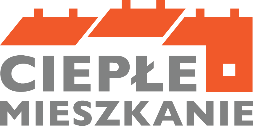 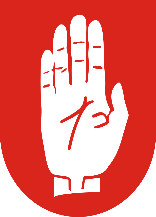                   uczestnictwa w programie „CIEPŁE MIESZKANIE”                Deklaracje przyjmujemy do 24 października 2023r.DEKALRACJA WSTĘPNA NIE STANOWI ZOBOWIĄZANIA DO UDZIAŁU W PROGRAMIE                                                      – MA JEDYNIE NA CELU ZEBRANIE INFORMACJI, KTÓRE POMOCNE BĘDĄ                                                                    W POZYSKANIU DOFINANSOWANIA W RAMACH PROGRAMU „CIEPŁE MIESZKANIE” Wypełnioną deklarację należy złożyć w Urzędzie Miejskim w Brodnicy, listownie na adres: ul. Kamionka 23,                                            Biuro Gospodarki Komunalnej, lub osobiście: pokój nr 305W przypadku pytań proszę o kontakt pod numerem telefonu: 56 4930323.Dane osoby chętnej do wzięcia udział w programie:Planowany zakres inwestycji:Dane dotyczące gospodarstwa domowegoPrzyjmuję do wiadomości, iż niniejszy dokument jest jedynie zgłoszeniem chęci przystąpienia do programu „Ciepłe Mieszkanie” i nie stanowi gwarancji uzyskania dotacji na wskazany cel.Oświadczam, że wypełnienie i złożenie w/w deklaracji  oznacza  wyrażenie przeze mnie  zgody na przetwarzanie moich danych osobowych, zawartych  we wstępnej deklaracji dla potrzeb niezbędnych do przygotowania przez Gminę Miasta Brodnicy  wniosku o dofinansowanie w ramach programu priorytetowego „Ciepłe Mieszkanie”.………………………………………………..                                                                …………………………………………………..                    Miejscowość, data                                                                                                       Podpis BeneficjentaKLAUZULA INFORMACYJNAUrząd Miejski informuje, że administratorem danych osobowych przetwarzanych w Urzędzie Miejskim w Brodnicy (87-300),  ul. Kamionka 23, tel. 564930300, fax. 564982626, email: umb@brodnica.pl   jest Burmistrz Brodnicy. Urząd Miejski, z mocy ustawy o samorządzie gminnym, obsługuje wykonanie zadań należących do kompetencji Burmistrza Brodnicy.Burmistrz Brodnicy, wyznaczył Inspektora Ochrony Danych, z którym ma Pan/Pani prawo skontaktować się pod nr tel. 564930354, email: iod@brodnica.pl.Pana/Pani dane osobowe przetwarzane będą na podstawie wyrażonej przez Pana/Panią zgody art. 6 ust. 1 lit. a Rozporządzenia Parlamentu Europejskiego i Rady (UE) 2016/679  w sprawie ochrony osób fizycznych w związku z przetwarzaniem danych osobowych i w sprawie swobodnego przepływu takich danych oraz uchylenia dyrektywy 95/46/WE (ogólne rozporządzenie o ochronie danych) z dnia 27 kwietnia 2016r. zwanego dalej: RODO,  w celu przyjęcia wstępnej deklaracji do udziału w programie priorytetowym „Ciepłe Mieszkanie” ogłoszonego przez Wojewódzki Fundusz Ochrony Środowiska i Gospodarki Wodnej w Toruniu,                                          niezbędnej do przygotowania przez Gminę Miasta Brodnicy wniosku o dofinansowanie.Odbiorcami Pana/Pani danych osobowych są upoważnieni pracownicy Urzędu Miejskiego w Brodnicy, Wojewódzki Fundusz Ochrony Środowiska i Gospodarki Wodnej w Toruniu, oraz inne podmioty, którym zostały powierzone dane osobowe do przetwarzania na podstawie umowy powierzenia.Ma Pan/Pani prawo do żądania dostępu do swoich danych osobowych oraz prawo do ich sprostowania, usunięcia, ograniczenia przetwarzania, wniesienia sprzeciwu wobec przetwarzania. jak prawo do cofnięcia zgody w dowolnym momencie bez wpływu na zgodność z prawem przetwarzania, którego dokonano na podstawie zgody przed jej cofnięciem.Pani/Pana dane osobowe będą przechowywane przez okres niezbędny do realizacji wniosku o dofinansowane 
a następnie stosownie do kryteriów określonych w § 63 ust. 1 Instrukcji kancelaryjnej, w Jednolitym rzeczowym wykazie akt organów gminy i związków międzygminnych oraz urzędów obsługujących te organy i związki oraz w Instrukcji archiwalnej. Wymienione regulatory stanowią załączniki – kolejno nr 1, nr 2 i nr 6 do Rozporządzenia Prezesa Rady Ministrów z dnia  18 stycznia 2011 r. w sprawie instrukcji kancelaryjnej, jednolitych rzeczowych wykazów akt oraz instrukcji w sprawie organizacji i zakresu działania archiwów zakładowych.Ma Pan/Pani prawo wniesienia skargi do Prezesa Urzędu Ochrony Danych Osobowych, gdy uzna Pan/Pani, że przetwarzanie Pana/Pani danych narusza przepisy rozporządzenia Parlamentu Europejskiego i Rady (UE) 2016/679  w sprawie ochrony osób fizycznych w związku z przetwarzaniem danych osobowych i w sprawie swobodnego przepływu takich danych oraz uchylenia dyrektywy 95/46/WE (ogólne rozporządzenie o ochronie danych)  z dnia 27 kwietnia 2016r. oraz ustawy z dnia 10 maja 2018r. o ochronie danych osobowych.Podanie przez Pana/Panią danych osobowych jest dobrowolne ale w przypadku chęci skorzystania z w/w programu konieczne do przygotowania dokumentacji i wniosku o dofinansowanie w ramach programu priorytetowego „Ciepłe Mieszkanie”, którego celem jest poprawa jakości powietrza oraz zmniejszenie emisji pyłów oraz gazów cieplarnianych poprzez wymianę źródeł ciepła i poprawę efektywności energetycznej w lokalach mieszkalnych znajdujących się w budynkach mieszkalnych wielorodzinnych.Pana/Pani dane osobowe nie będą uczestniczyć w zautomatyzowanym podejmowaniu decyzji oraz nie będą profilowane.Pana/Pani dane osobowe nie będą przekazywane do państwa trzeciego / organizacji międzynarodowej.Mając powyższe na uwadze oświadczam, że otrzymałem/-am*) klauzulę informacyjną i zostałem/-am zapoznany/-a*) /zapoznałem/-am*) się z jej treścią……………………………………………………………              (data i podpis osoby, której dane dotyczą)Budynek wielorodzinny                        TAK                                         NIETytuł prawny do nieruchomości            WŁASNOŚĆ/WSPÓŁWŁASNOŚĆ                                         OGRANICZONE PRAWO RZECZOWE            NAJEMCA LOKALU MIESZKALNEGO STANOWIĄCEGO             WŁASNOŚĆ GMINY (JEŻELI NIE WSZYSTKIE LOKALE              W BUDYNKU SĄ GMINY)            WSPÓLNOTA MIESZKANIOWA OD 3 DO 7 LOKALIImię i NazwiskoAdres budynkuNumer telefonuWłaściciel, współwłaściciel, ograniczone prawo rzeczowe, najemca        pompa ciepła powietrze/woda        pompa ciepła powietrze/powietrze        kocioł gazowy kondensacyjny        kocioł na pellet drzewny o podwyższonym standardzie        kocioł zgazowujący drewno o podwyższonym standardzie        ogrzewanie elektrycznePRZY JEDNOCZESNEJ WYMIANIE ŹRÓDŁA CIEPŁA        instalacja centralnego ogrzewania i/lub cwu        wentylacja mechaniczna z odzyskiem ciepła        wymiana stolarki okiennej        wymiana stolarki drzwiowejWspólnota mieszkaniowa        demontaż wszystkich nieefektywnych źródeł ciepła na paliwo stałe oraz zakup i montaż wspólnego źródła ciepła do celów ogrzewania lub ogrzewania i cwu.dopuszcza się wykonanie dodatkowo: 
• instalacji centralnego ogrzewania i/lub cwu,• wentylacji mechanicznej z odzyskiem ciepła,
• ocieplenia przegród budowlanych, okien, drzwi/bram garażowych,
• dokumentacji dotyczącej powyższego zakresu: audyt energetyczny, dokumentacja projektowa, ekspertyzy.          j. w. oraz dodatkowo zakup i montaż oraz odbiór i uruchomienie mikroinstalacji fotowoltaicznej,          Przedsięwzięcie nieobejmujące wymiany źródeł ciepła na paliwo stałe na nowe źródła ciepła,          a obejmujące wykonanie:
         • wentylacji mechanicznej z odzyskiem ciepła, 
         • ocieplenia przegród budowlanych, okien, drzwi/bram garażowych,         • dokumentacji dotyczącej powyższego zakresu: audyt energetyczny, dokumentacja         projektowa, ekspertyzy,         • zakup i montaż oraz odbiór i uruchomienie mikroinstalacji fotowoltaicznej.Roczny dochód wnioskodawcy nie przekroczy 135 tys. złRoczny dochód wnioskodawcy nie przekroczy 135 tys. złPrzeciętny miesięczny dochód na jednego członka gospodarstwa wieloosobowego nie przekracza kwoty:Przeciętny miesięczny dochód na jednego członka gospodarstwa wieloosobowego nie przekracza kwoty:Przeciętny miesięczny dochód na jednego członka gospodarstwa wieloosobowego nie przekracza kwoty:1894 zł1090 zł 1090 zł Przeciętny miesięczny dochód na jednego członka gospodarstwa jednoosobowego nie przekracza kwoty:Przeciętny miesięczny dochód na jednego członka gospodarstwa jednoosobowego nie przekracza kwoty:Przeciętny miesięczny dochód na jednego członka gospodarstwa jednoosobowego nie przekracza kwoty:2651 zł1526 zł1526 zł